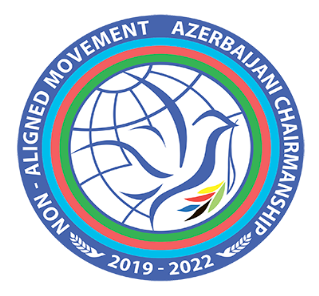 Application Form forOnline International Model Non-Aligned Movement Simulation ExerciseDedicated to the 60th Anniversary of the Non-Aligned Movement1-5 March 2021Name and Surname:Nationality:Gender:Date of birth:E-mail address:Contact Number:Current affiliation (workplace / name of educational institution):Study field:Do you have any experience in simulation exercises? If yes, please indicate the conference, year and the role you performed:What are your motivation and expectation for participating in the simulation exercise (please, explain briefly min. 100 – max. 300 words)?How do you see the role of the Non-Aligned Movement in strengthening multilateralism? (please, explain briefly min.100 - max. 300 words)?How do you think the Chairmanship of Azerbaijan to the Non-Aligned Movement can contribute to this process (please, describe briefly min.100 - max. 300 words)?How do you see the role of the youth in advancing the values and principles of the Non-Aligned Movement (please, describe briefly min.100 - max. 300 words)?Have you ever attended the web-based event? If yes, which one and how was your impression?Do you have the following technical capabilities to attend the event? (please put “+” or “-” signs after each option)Web-cameraMicrophoneZoom softwareHigh-speed internet connection PLEASE, SEND THE FILLED APPLICATION TO THE FOLLOWING EMAIL ADDRESS: nammodel@mfa.gov.az